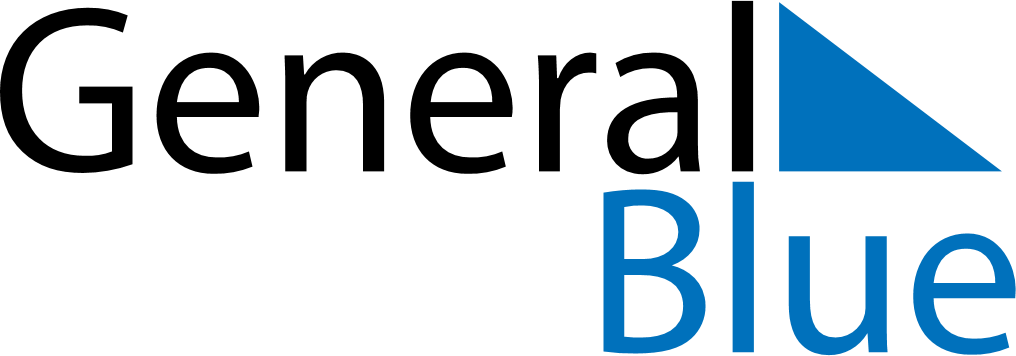 April 2024April 2024April 2024April 2024CyprusCyprusCyprusSundayMondayTuesdayWednesdayThursdayFridayFridaySaturday1234556Cyprus National Day789101112121314151617181919202122232425262627282930